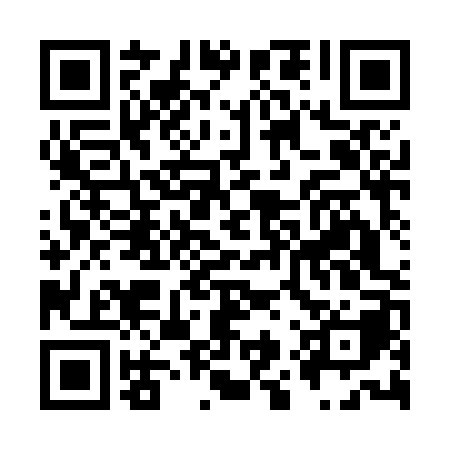 Ramadan times for Acquedolci, ItalyMon 11 Mar 2024 - Wed 10 Apr 2024High Latitude Method: Angle Based RulePrayer Calculation Method: Muslim World LeagueAsar Calculation Method: HanafiPrayer times provided by https://www.salahtimes.comDateDayFajrSuhurSunriseDhuhrAsrIftarMaghribIsha11Mon4:514:516:1812:124:216:056:057:2812Tue4:494:496:1712:114:226:066:067:2913Wed4:484:486:1512:114:236:076:077:3014Thu4:464:466:1412:114:236:086:087:3115Fri4:454:456:1212:104:246:096:097:3216Sat4:434:436:1112:104:256:106:107:3317Sun4:414:416:0912:104:266:116:117:3418Mon4:404:406:0812:104:266:126:127:3519Tue4:384:386:0612:094:276:136:137:3620Wed4:374:376:0512:094:286:146:147:3721Thu4:354:356:0312:094:286:156:157:3822Fri4:334:336:0212:084:296:166:167:3923Sat4:324:326:0012:084:306:176:177:4024Sun4:304:305:5912:084:306:186:187:4125Mon4:284:285:5712:084:316:196:197:4226Tue4:274:275:5612:074:326:196:197:4327Wed4:254:255:5412:074:326:206:207:4428Thu4:234:235:5212:074:336:216:217:4529Fri4:224:225:5112:064:336:226:227:4630Sat4:204:205:4912:064:346:236:237:4831Sun5:185:186:481:065:357:247:248:491Mon5:165:166:461:055:357:257:258:502Tue5:155:156:451:055:367:267:268:513Wed5:135:136:431:055:377:277:278:524Thu5:115:116:421:055:377:287:288:535Fri5:095:096:401:045:387:297:298:546Sat5:085:086:391:045:387:307:308:557Sun5:065:066:371:045:397:317:318:578Mon5:045:046:361:035:397:327:328:589Tue5:035:036:341:035:407:327:328:5910Wed5:015:016:331:035:417:337:339:00